ПАВЛОДАР ҚАЛАСЫНЫҢ                                                     АКИМАТ ГОРОДА                                                                                       ӘКІМДІГІ                                                                                         ПАВЛОДАРА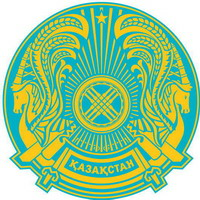    «ПАВЛОДАР ҚАЛАСЫ                                                       ГУ  «ОТДЕЛ ОБРАЗОВАНИЯ  БІЛІМ БЕРУ БӨЛІМІ» ММ                                                     ГОРОДА  ПАВЛОДАРА» 140000, Павлодар қаласы                                                  140000, город Павлодар             Кривенко көшесі, 25                                                            ул. Кривенко, 25тел./факс.: 32-21-67                                                               тел./факс.: 32-21-67БҰЙРЫҚ                                                                  ПРИКАЗ2013 ж. «6 » наурыз                                                   № 1-14/310№  1-14/ 310                                                               « 6 »  март 2013 г.Сараптама өткізу туралы2013 жылғы 4 наурыздағы  № 14-5-15/1-297  Ұлттық тестілеу орталығы хатының негізінде БҰЙЫРАМЫН:1. 2013 жылғы 11-20 наурыз күндері аралығында оқу жетістіктерін сырттай бағалауға арналған оқушылардың функционалдық сауаттылығын тексеруге және ұлттық бірінғай тестілеуге арналған тесттапсырмаларын сараптамадан өткізу үшін (№ 11 ЖОМ негізінде) келесі педагогтар жіберілсін:      2. Сараптама кезінде негізгі жұмыс орны бойынша орташа еңбек жалақысы сақталсын.3. Бұйрықтың орындалуын бақылау әдістемелік кабинет меңгерушісі  Ш.С. Нұрахметоваға жүктелсін.Білім беру бөлімінің бастығы                                З. МұқашеваКелісілді:                    Білім беру бөлімі бастығының                                    орынбасары  Г. ШиндлярскаяТанысты:                    Әдістемелік кабинет меңгерушісі Ш.С. Нұрахметова№Аты-жөніпәніОқыту тілімектеп1Үзбен Айнақазақ тілі мен әдебиетіқазақ352Ақпарова Тоғжан Тилеукабыловнақазақ тілі мен әдебиетіқазақ263Кашкимбаева камиля Каирбековнаорыс тілі мен әдебиетіорыс74Абулгазинова Магираш Женжаксеевнаорыс тілі мен әдебиетіорыс15Еленич Наталья Александровнаорыс тілі мен әдебиетіорыс346Сороченко Татьяна Алексеевнаорыс тілі мен әдебиетіорыс427Баяренцева анжелика Анатольевнаорыс тілі мен әдебиетіорыс368Бородина Елена Геннадьевнаорыс тілі мен әдебиетіорыс289Резник Анна Васильевнаорыс тілі мен әдебиетіорыс2610Пономаренко Ольга Владимировнаорыс тілі мен әдебиетіорыс1411Бабенко Ирина Георгиевнаорыс тілі мен әдебиетіорыс2912Байдолда Мараттарихқазақ1913Тулеубаева Баян Толеубековнатарихорыс914Шкиль Владимир Григорьевичматематикаорыс1715Щипицина Елена Анатольевнаматематикаорыс2916Слабковская Ольга Владимировнаматематикаорыс3417Демиденко Инна Анатольевнаматематикаорыс1618Гренадерова Валентина Сергеевнаматематикаорыс619Ордабаева шолпан Петровнаматематикаорыс920Аубакировна Гульнара Бопановнаматематикақазақ2421Катепбай Айнаматематикақазақ1922Кастаева Бибигуль Калиардамовнаматематикақазақ223Амиева Айгерим Алимовнаматематикақазақ2524Смагулова Мейрамгуль Токтарбековнаматематикақазақ2225Кабышева Жанылды Когаровнаматематикақазақ3326Жунусова Баян Кабышевнаматематикақазақ1227Якушева Лариса Афанасьевнафизикаорыс928Хасенова гульнар Каиржановнафизикаорыс2929Гордова наталья Владимировнафизикаорыс1130Жумабаева асия Камалиденовнагеографияорыс3931Турсынбаева Нургуль Кенесовнагеографияорыс4132Жапаргазинова Айгуль Хайруллаевнагеографияорыс1633Изтлеуова Разия Жайлыбаевнагеография қазақ2234Есмакаева Гульмира Болатовнагеография қазақ2135Амирова Динара Болатовнагеография қазақ1236Бедренец Виктория Викторовнабиология орыс3437Стоянова Елена Николаевнабиология орыс638Абдрашева Нургуль Турдалиевабиологияорыс1939Ауталипова Салтанат Жасулановнабиологияқазақ440Омарова Ақгүл  Алтыбековнабиологияқазақ241Бабич Ирина Михайловнахимияорыс1642Меркушева Нина Вадимовнахимияорыс943Ибраева Орынтай Жумажановнахимияқазақ2244Каюмова Нигора Хасановнаағылшін тіліорыс3945Мокроусова Танзиля Рафкатовнанеміс тіліқазақ3946Куспекова Клара Мажитовнанемісорыс3847Сигакова Татьяна Григорьевнафранцуз тіліорысСтикс48Сунгатова кулянда Нажмиденовнафизикақазақ1949Ермагамбетова Нурсулу Умурзаковнаағылшін тіліқазақ2550Байманова Райгуль Базыловнақазақ тілі және әдебиетіқазақ12